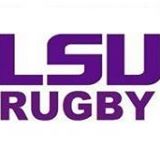 Recruitment QuestionnaireName:Grade:Hometown:High School:Height:Weight:Years of Experience:Position:Other Universities/Colleges in Consideration: Focus of Study:Why LSU?: